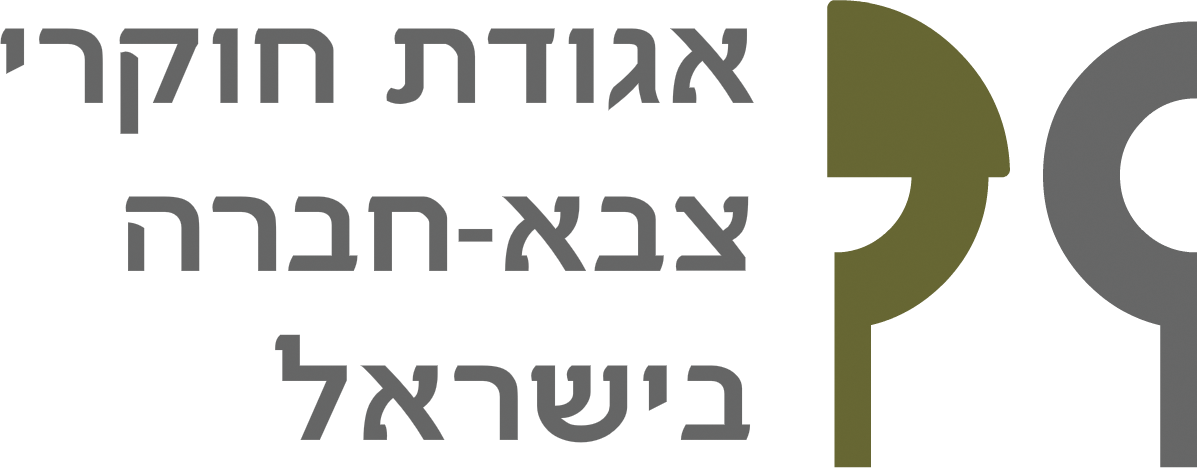 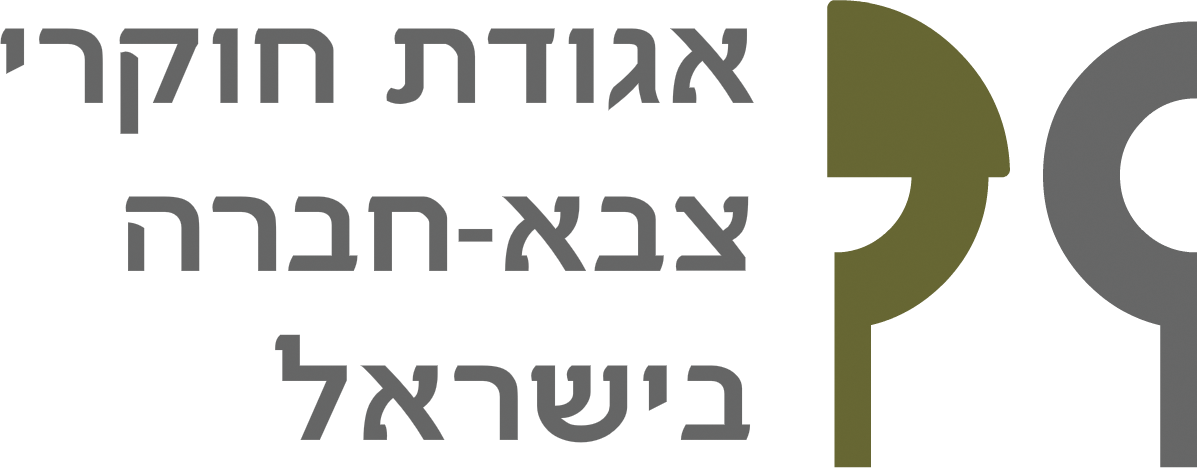                    מתכבדת להזמינכם למפגש בנושאBDS  ושאלת הפגיעה בחופש האקדמי                           ביום שלישי, 28.6.16     במרכז הבין-תחומי בהרצלייה, המכון למדיניות נגד טרור, בניין רדזינר אולם  SL 10318:00 – 18:15 התכנסות18:15 – 18:45 הרצאה פתיחה: חה"כ מייקל אורן                          (לשעבר, שגריר ישראל בארצות הברית)18:45 – 19:00 ד"ר רבקה שיף (Dr. Rebecca Schiff)University of Rhode Island/US Naval War College19:00 – 19:50 פאנל מומחים בהשתתפות -  תא"ל (מיל') סימה ואקנין-גיל, פרופ' בעז גנור, ד"ר קובי מיכאל. מנחה: כרמית פדן19:50 – אסיפת חברי אגודה הצבעה על חילופי תפקיד יו"ר אגודת חוקרי צבא-חברה                        נשמח לראותכם